                  Классный час «Ленинградская блокада» (5-6 классы)               (70-летю снятия блокады Ленинграда посвящается)Цели классного часа: -совершенствование духовно – нравственного и патриотического развития обучающихся в рамках месячника оборонно-массовой работы;  -сохранение и развитие чувства гордости за свою страну,  ее славному боевому прошлому;-воспитание уважительного отношения к старшему поколению, ветеранам, памятникам войны, сострадания и сочувствия к погибшим в блокаде жителям Ленинграда;-развитие познавательной активности в изучении исторических событий в России.Оборудование:  интерактивная доска, презентация «Блокада Ленинграда», видеоролики «Блокада Ленинграда», «Дневник Тани Савичевой»Слайд 1Российское правительство объявило 27 января Днем воинской славы России. Сегодня,  27 января, исполняется 70 лет  со дня снятия блокады города Ленинграда (ныне Санкт-Петербурга). Подвигу жителей Ленинграда, переживших военную блокаду, но не сдавших своего города фашистским захватчикам  посвящается наш классный час.Звучит  песня «Священная война»22 июня 1941 года  в 4 часа утра  без объявления войны гитлеровские войска атаковали границы Советского Союза. План ведения кампании против Советского Союза получил название "Барбаросса". Против нас полки сосредоточив,Враг напал на мирную страну.Белой ночью, самой белой ночьюНачал эту страшную войну. Слайд 2Фашистское командование рассчитывало за 6-7 недель согласно плану «Барбаросса» захватить нашу страну до Уральских гор. На дальних подступах к Ленинграду бои развернулись в первых числах июля 1941 года.Вероломное нападение фашистов оборвало мирную жизнь нашей страны. Слайд 3Ужасную участь готовил Гитлер Ленинграду. Вот выдержка из секретной директивы немецкого военно-морского штаба "О будущности Петербурга" от 22 сентября 1941 года : "Фюрер решил стереть город Петербург с лица земли: После поражения Советской России нет никакого интереса для дальнейшего существования этого большого населенного пункта. Предложено блокировать город и путем обстрела из артиллерий всех калибров и беспрерывной бомбежки с воздуха сравнять его с землей".Для осуществления этого варварского замысла гитлеровского командования бросило к городу огромные силы - более 40 отборных дивизий, 1000 танков, 1500 самолетов.  Слайды 4-5На защиту города поднялись все его жители: 500 тысяч ленинградцев строили оборонительные сооружения, 300 тысяч ушли добровольцам  в народное ополчение, на фронт и в партизанские отряды.Слайд 6Вместе с взрослыми сражались с врагом и ленинградские мальчишки  и девчонки. Они  рыли окопы, делали светомаскировку, собирали цветной металл. Ребята дежурили в госпиталях, выполняли разные просьбы раненых, читали им газеты и книги, писали письма домой, помогали врачам и медсестрам.Несмотря на героизм наших воинов и отвагу партизан, благодаря перевесу в технике и живой силе в сентябре 1941 года врагу удалось подойти в плотную к Ленинграду и окружить его. Гитлеровское командование приступило к осуществлению своего кровавого замысла - уничтожению города и его населения. Начались ежедневные артиллерийские обстрелы и бомбежки. Днем фашисты обстреливали Ленинград из дальнобойных орудий, ночью сбрасывали с самолетов зажигательные и фугасные бомбы. Рушились жилые здания, школы, детские дома, больницы. В течение сентября, октября и ноября 1941 года на город было совершено около 100 налетов.                                    Видеоролик Блокада ЛенинградаВ перерывах между обстрелами, бомбежками и радиопередачами по Ленинградскому радио транслировался равномерный, четкий как приказ, стук метронома. Жители не выключали радио круглые сутки. Стук метронома напоминал им ритмичные удары сердца города - звучит радио, значит, город живет и борется. Поэт Николай Тихонов обратился к своим землякам с таким стихотворением:(звучит стук метронома).1. Брызгалова ЯнаПусть тянет руку дерзкий враг К нам в Ленинградские пределы. Их было много, тех волков, Чья рать сюда войти хотела. На непреступном берегу Отрубим руку мы врагу. На крыльях черные кресты Грозят нам нынче с высоты. Мы стаи звезд на них пошлем, Мы их таранить в небо будем, Мы те кресты перечеркнем, Зенитным росчерком орудий. Стой, ленинградец, на посту, Смотри в ночную высоту, Ищи врага на небосклоне, - С тобой на вахте боевой, Стоит суровый город твой, И дни и ночи в обороне!Слайд 78 сентября 1941 года, захватив город Шлиссельбург, фашисты прорвались на южный берег Ладожского озера. Ленинград оказался блокированным с суши.Посмотрите на карту! Если земля нарисована коричневым,значит её, захватили фашисты. На коричневом фоне нарисована фашистская свастика. А там где, стояли войска Красной Армии, нарисованы красные звёзды.Слайд 8"Началась блокада: Всего только несколько месяцев прошло с начала войны, а город уже голодал.   Слайд 9Все меньше и меньше продуктов стали выдавать по карточкам.  С 20 ноября 1941 г. рацион хлеба дошел до 125 граммов иждивенцам и 250 граммов рабочим. Крупы выдавали 300 г, масла - 100 г в месяц. Потом пришло время, когда уже не выдавали ничего, кроме хлеба. Да и эти 125 г, от которых зависела жизнь, были не хлебом, а липким черным месивом, сделанном из мучных отходов, мокрым и расплывающимся в руках.  Слайд 10Блокада…. Далеко как это словоОт наших мирных светлых дней.Произношу его и вижу снова –Голодных умирающих детей. Слайд 11Почти все ленинградцы стали дистрофиками. Одни распухли и блестели, как будто покрытые лаком. Это первая степень дистрофии. Другие - высохли - вторая степень. В конце декабря хлебная пайка стала почти вдвое тяжелее - к этому времени значительная часть населения погибла. Многие от слабости падали и умирали прямо на улицах. Весной 1942 года при таянии снега на улицах и площадях нашли около 13 тысяч трупов. 2.Жаркова Яна Скрипят, скрипят по Невскому полозья. На детских санках узеньких, смешных В кастрюлях воду голубую возят, Дрова и скарб, умерших и больных.  Вот  девушка с лицом заиндевелым, Упрямо стиснув почерневший рот, Завернутое в одеяло тело На Охтинское кладбище везет. Везет, качаясь, к вечеру добраться б : Глаза бесстрастно смотрят в темноту. Скинь шапку, гражданин! Провозят Ленинградца, Погибшего на боевом посту. Скрипят полозья в городе, скрипят: Как многих нам уже не досчитаться! Но мы не плачем: правду говорят, Что слезы вымерзли у ленинградцев.Ведущий: Все эти нечеловеческие тяготы, лишения и муки голода  наравне со взрослыми переносили дети и подростки.  Лазарева Настя3.Девчонка с ведерком пустым Чуть движется :А за Невою  клубится пожарища дым. А там меж сугробов горбатых, Где трудно и взрослым шагать, На саночках узких ребята Везут свою мертвую мать.                                             Стук метронома. Ведущий: Многие знают печальную историю 11-летней ленинградской школьницы Тани Савичевой. Кто же они, Савичевы, жившие на 2-ой линии Васильевского острова в доме № 13? Слайд 12 Женя, старшая сестра Тани, работала в конструкторском бюро на Невском машиностроительном заводе. Лека, то есть Леонид, брат Тани, работал строгальщиком на судостроительном заводе. Дядя Вася и дядя Леша, братья Таниного отца, работали в книжном магазине. Мать Тани Мария Игнатьевна и бабушка Евдокия Григорьевна домовничали. Большая дружная семья Савичевых погибла на Васильевском острове. Блокада отняла у девочки родных и сделала ее сиротой. Слайд 13Во время блокады  Таня сделала в своем дневнике 9 коротких трагических записей. "Женя умерла 28 декабря в 12.00 ч. утра 1941 года""Бабушка умерла 25 января в 3 ч. дня 1942 года""Лека умер 17 марта в 5 ч. утра 1942 года""Дядя Вася умер в 2 ч. ночи 14 апреля 1942 года""Дядя Леша умер 10 мая в 4 ч. дня 1942 года""Мама умерла 13 мая в 7 ч. 30 мин. утра 1942 года""Савичевы умерли""Умерли все""Осталась одна Таня"  Лазарева Настя4. Этот дневник на процессе Нюрнбергском Был документом страшным и веским, Плакали люди, строчки читая. Плакали люди, фашизм проклиная. Танин дневник - это боль Ленинграда, Но прочитать его каждому надо. Словно кричит за страницей страница. "Вновь не должно это все повториться". (Песня «Баллада о Тане Савичевой» в исполнении Э. Пьехи –звучит отрывок)Слайд 14Ведущий: При первой же возможности Таня Савичеву вывезли с детским домом в Горьковскую область. Но истощение и стресс сломали ее, и она вскоре умерла. 19 мая на могиле Тани был поставлен памятник. Ее дневник хранится в городском историческом музее.                          (Просмотр видеофильма «Таня Савичева»)Слайд 15Даже в жутких условиях блокадной жизни, когда не хватало еды, воды, дров, теплой одежды, многие дети учились. В осажденном городе работали 39 школ. Местом учебы стали и некоторые бомбоубежища жилых зданий. В школах и бомбоубежищах стоял такой мороз, что замерзали чернила. Ученики сидели в пальто, шапках и рукавицах. Руки мерзли, а мел выскакивал из пальцев.Ученики шатались от голода. У всех была общая болезнь - дистрофия. А к ней еще прибавилась цинга. Дети умирали не только дома, на улице по дороге в школу, но случалось - и прямо в классе.5. Суркова СашаДевчонка руки протянула И головой - На край стола. Сначала думали - Уснула, А оказалось - Умерла: Никто  Не обронил ни слова, Лишь хрипло, Сквозь метельный стон, Учитель, выдавил, что снова Уроки - После похорон.                                           Стук метронома.Ведущий: А. Фадеев писал, что "навеки сохранился в истории обороны города прекрасный, мужественный облик ленинградского учителя:" Учителя вместе с учениками переносили все ужасы блокады. И норма хлеба у них была одинакова со всеми. "Никогда не забуду Зинаиду Павловну Шатунову-было ей уже за 60. В это лютое время она приходила в школу в отутюженном черном платье, белоснежном воротнике и такой же подтянутости требовала от нас - школьников. Я смотрел на нее и думал: "В какую ярость пришли бы фашисты, увидев нашу учительницу!"  Своим примером она готовила нас к повседневному маленькому подвигу - в нечеловеческих условиях суметь оставаться человеком Слайд 16 Страна помогала Ленинграду в его героической борьбе. С Большой Земли в осажденный город доставляли продукты питания и топливо. Не занятой фашистами осталась лишь узкая полоска воды Ладожского озера. Но поздней осенью полоска замерзла и эта единственная ниточка, связывающая город со страной, оборвалась.Слайд 17Тогда по Ладожскому льду проложили автомобильную трассу. 22 ноября 1941 года по еще неокрепшему льду пошли первые грузовики с мукой. Эту трассу называли ДОРОГОЙ ЖИЗНИ."Дорогой жизни шел к нам хлеб,Дорогой жизни многих к многим.Еще не знают на землеСтрашней и радостней дороги".Слайд 18Вплоть до снятия  блокады Ленинграда в 1944 году  по Ладожскому озеру непрерывно двигались автоколонны, доставляя Ленинграду продукты, а из города на большую землю вывозили детей, раненных, ослабленных людей.Слайд 19Войска Ленинградского и Волховского фронтов получили приказ - перейти в наступление, пробиваясь навстречу  друг другу, разбить осаду города Ленина и соединиться.  Слайд 2014 января 1944  начали операцию по ликвидации вражеской группировки. За 2 недели они разгромили 18-ую немецкую армию, отбросили оккупантов на 65-100 километров от Ленинграда, освободив более 800 городов и населенных пунктов. Город был полностью освобожден от врагов.В честь выигранного сражения 27 января 1944 года над Невой прогремело 24 залпа торжественного салюта.  Слайд 21Ленинградцы показали себя истинными патриотами. Они несли огромные жертвы, но ни минуты не сомневались в победе. В суровые дни блокады умерло от голода более 600 тыс. человек.  Многие из них похоронены на Пискаревском кладбище, где к 15-летней годовщине Победы советского народа над фашистской Германией - 9 мая 1960 года был торжественно открыт мемориал. Пискарёвское мемориальное кладбище, где захоронено почти 500 тысяч людей, стало одним из наиболее значительных национальных военных памятников.Битва за Ленинград закончилась. В течение почти 900 дней ленинградцы и советские воины при поддержке и помощи всей страны в боях и упорном труде отстаивали город. Ни голод, ни холод, ни авиационные бомбардировки и артиллерийские обстрелы не сломили славных защитников города. Родина высоко оценила заслуги города-героя. 26 января 1945 года он был награжден орденом Ленина. Более 930 тыс. человек удостоились медали "За оборону Ленинграда". Слайд 22В память о 900 днях блокады ленинградцы посадили аллею из 900 березок. 8.  Торгашева Т.А.(кл. руководитель 6 класса) Мне кажется: Когда гремит салют, Погибшие блокадники встают. Они к Неве По улицам идут, Как все живые,  Только не поют. Не потому, Что с нами не хотят, А потому, что мертвые Молчат. Мы их не слышим, Мы не видим их, Но мертвые всегда Среди живых.  Идут и смотрят, Будто ждут ответ: Ты этой жизни  Стоишь или нет?Мы чашу горя выпили до дна. Но враг не взял нас никаким измором И жизнью смерть была побеждена И победили человек и город! Год сорок второй: Полгорода лежит в земле сырой Неугасима память поколений И память тех, кого так свято чтим,  Давайте, люди, встанем на мгновенье И в скорби постоим и помолчим Ведущий. Давайте почтим светлую память жителей Ленинграда, отстоявших его и не доживших до наших дней, минутой молчания.                                       Звук метронома Последние 4 минуты видеоролика «Блокада Ленинграда» о Пискаревском мемориале.Министерство образования и науки Российской ФедерацииМинистерство образования Республики БашкортостанОтдел образования Администрации муниципального района Мелеузовский район Республики БашкортостанМОБУ средняя общеобразовательная школас. Дарьино МР Мелеузовский р-н Республики БашкортостанМЕТОДИЧЕСКАЯ  РАЗРАБОТКА  КЛАССНОГО ЧАСА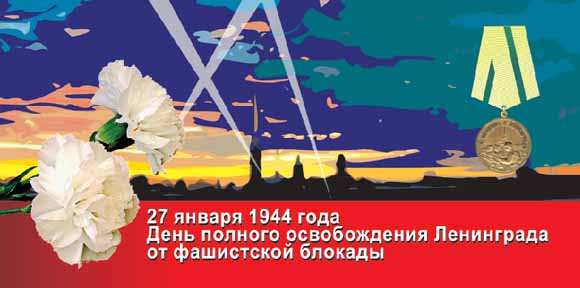 70-летию полного снятия блокады Ленинграда посвящается….Подготовила:Кл. руководитель                                                                         Посадская Н.А.                                           27 января 2014 год